REŠITVE BIO 8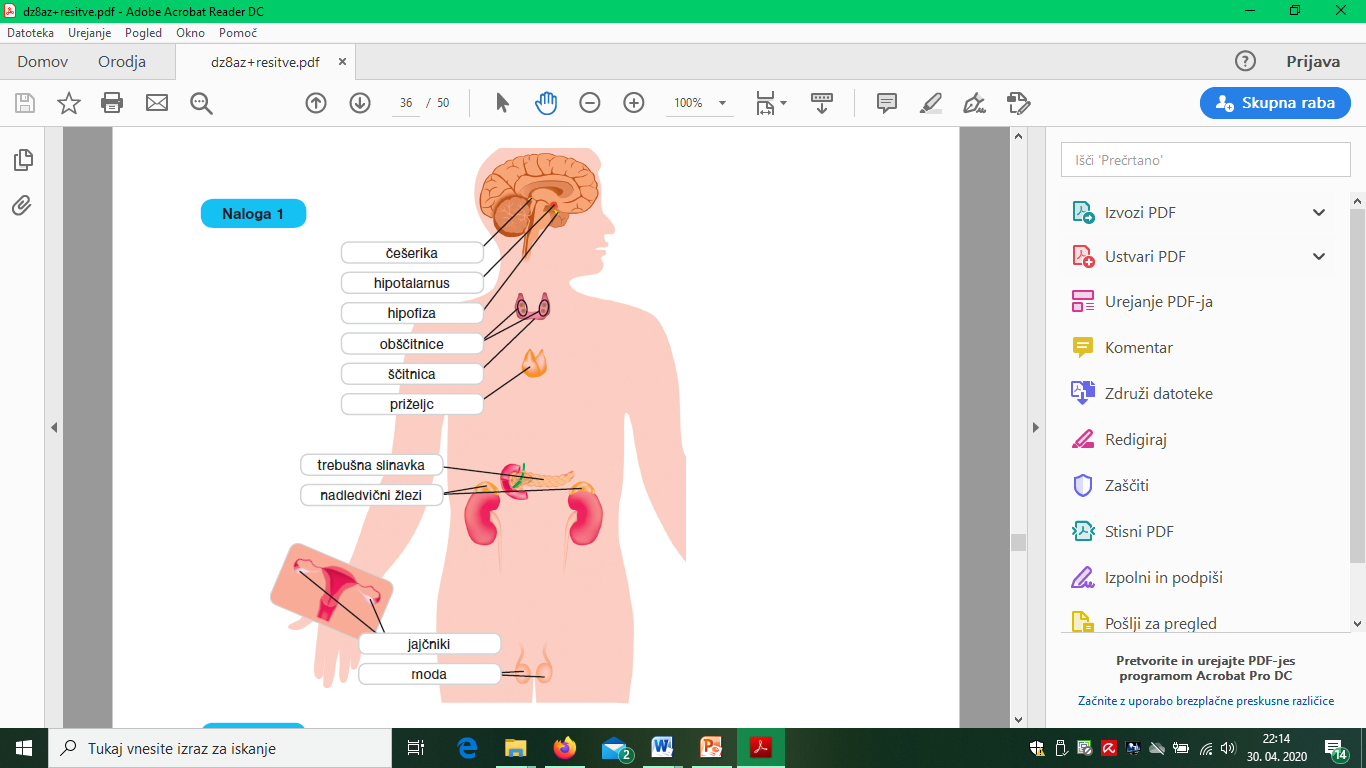 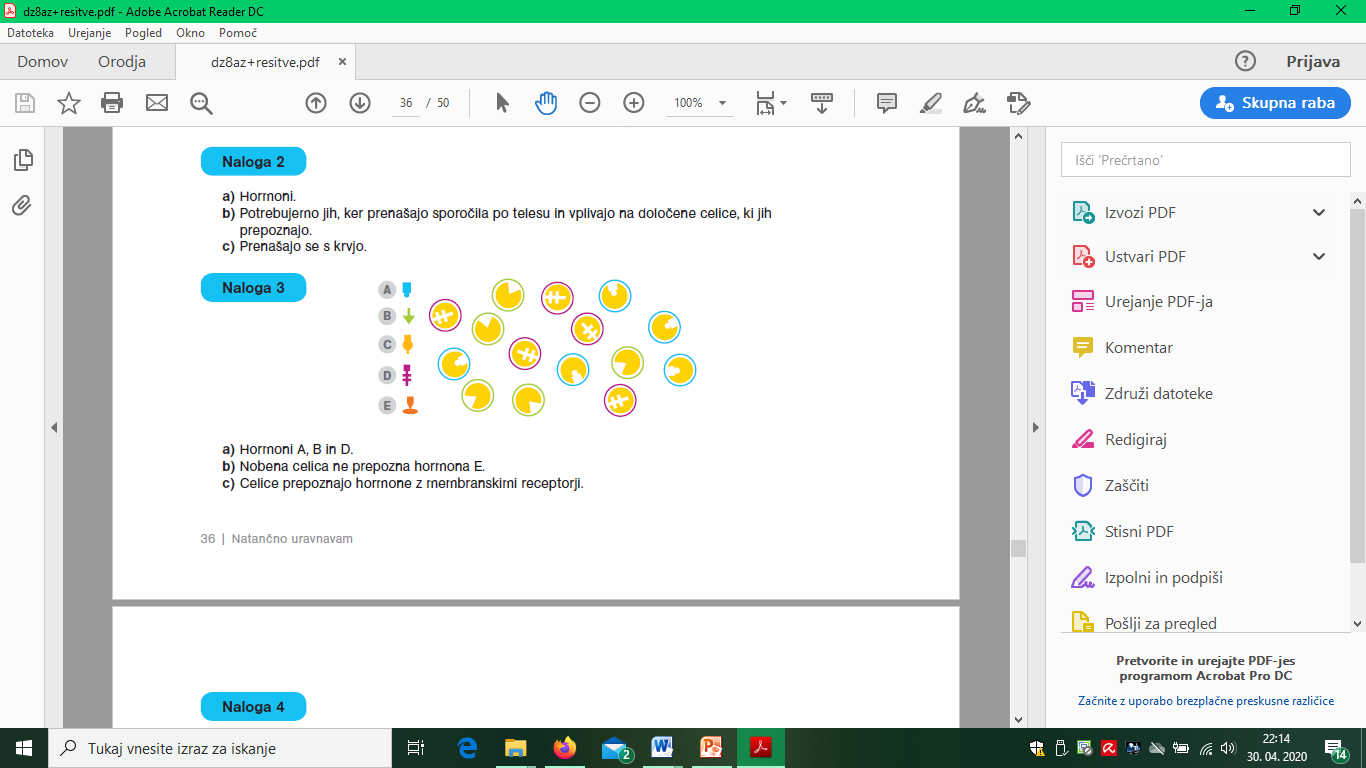 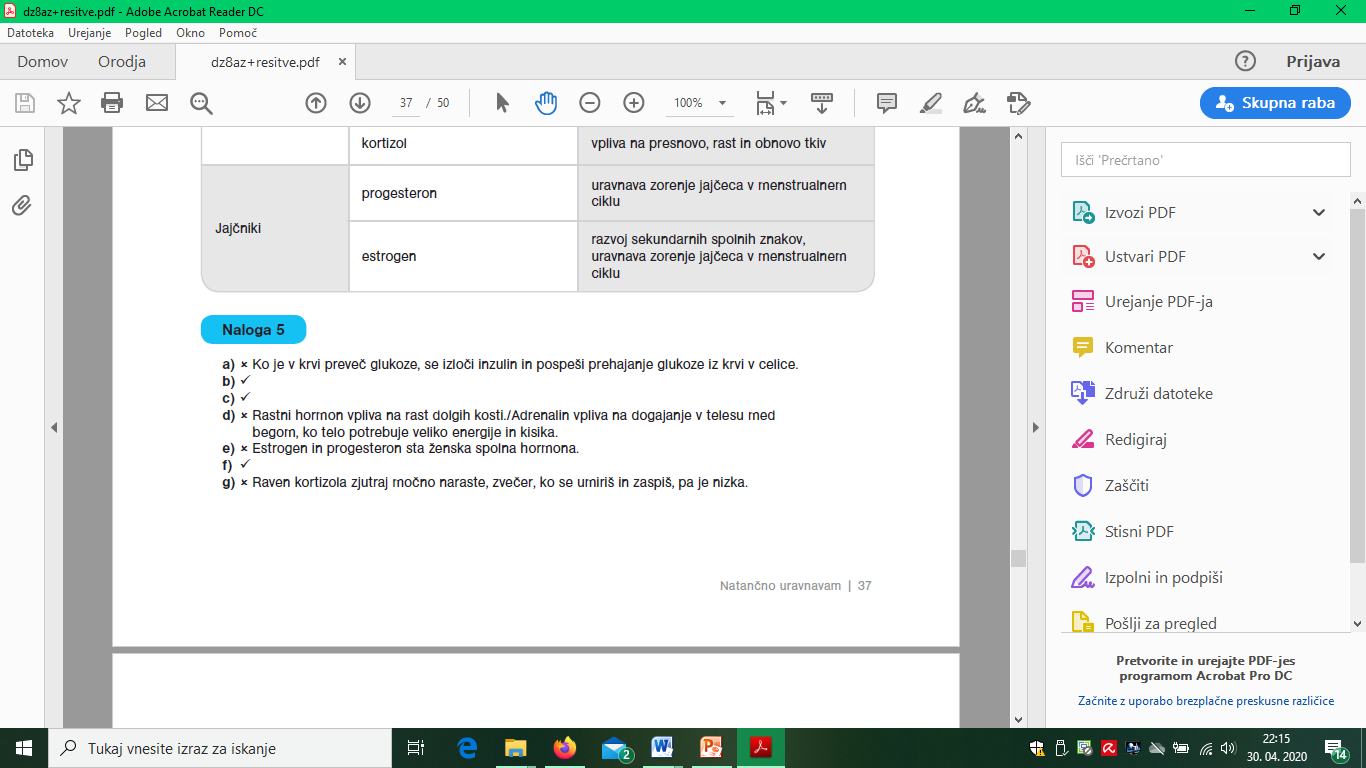 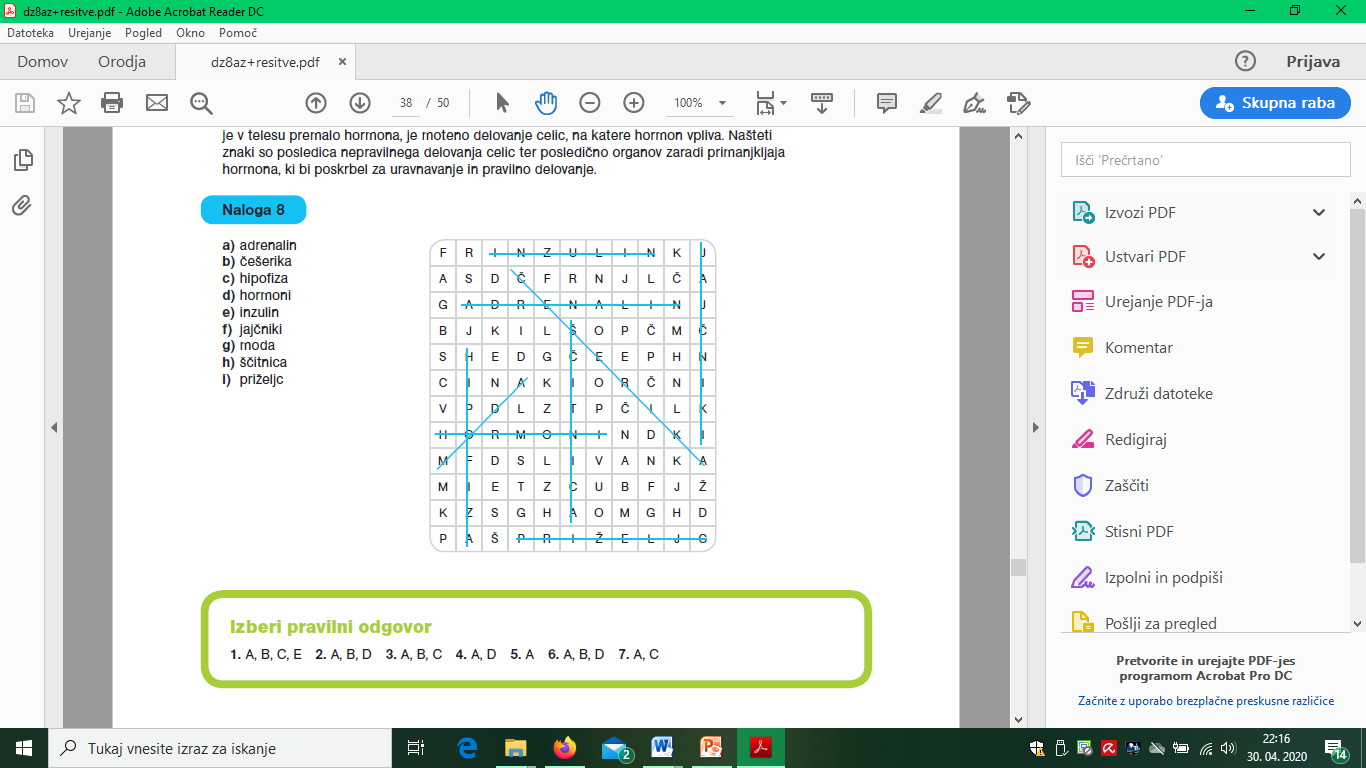 